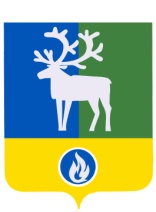 СЕЛЬСКОЕ ПОСЕЛЕНИЕ СОРУМБЕЛОЯРСКИЙ РАЙОНХАНТЫ-МАНСИЙСКИЙ АВТОНОМНЫЙ ОКРУГ – ЮГРААДМИНИСТРАЦИЯ СЕЛЬСКОГО ПОСЕЛЕНИЯ СОРУМПОСТАНОВЛЕНИЕот «27» февраля 2023 года							                                 № 6О внесении изменений в постановление администрации сельского поселения Сорум от 25 июля 2022 года № 45В соответствии с Федеральным законом от 5 апреля 2013 года № 44-ФЗ                             «О контрактной системе в сфере закупок товаров, работ, услуг для обеспечения государственных и муниципальных нужд» п о с т а н о в л я ю: Внести в постановление администрации сельского поселения Сорум от 25 июля 2022 года № 45 «О порядке принятия решений об изменении существенных условий контракта, заключённого до 1 января 2023 года в целях обеспечения муниципальных нужд администрации сельского поселения Сорум» (далее - Постановление) следующие изменения:в наименовании слова «до 1 января 2023 года» заменить словами «до 1 января 2024 года»;в пункте 1 и далее по тексту слова «до 1 января 2023 года» заменит словами «до 1 января 2024 года».  Внести в приложение 1 «Порядок принятия решений об изменении существенных условий контракта, заключенного до 1 января 2023 года в целях обеспечения муниципальных нужд администрации сельского поселения Сорум» к Постановлению следующие изменения:в наименовании слова «до 1 января 2023 года» заменить словами «до 1 января 2024 года»;в пункте 1 и далее по тексту слова «до 1 января 2023 года» заменит словами «до 1 января 2024 года».Внести в приложение 2 «Положение о комиссии по принятию решений об изменении существенных условий контракта, заключённого до 1 января 2023 года в целях обеспечения муниципальных нужд администрации сельского поселения Сорум» к Постановлению следующие изменения:в наименовании слова «до 1 января 2023 года» заменить словами «до 1 января 2024 года»;в пункте 1 и далее по тексту слова «до 1 января 2023 года» заменит словами «до 1 января 2024 года».Внести в приложение 3 «Состав комиссии по принятию решений об изменении существенных условий контракта, заключённого до 1 января 2023 года в целях обеспечения муниципальных нужд администрации сельского поселения Сорум» к Постановлению следующие изменение:в наименовании слова «до 1 января 2023 года» заменить словами «до 1 января 2024 года».5. Опубликовать настоящее постановление в бюллетене «Официальный вестник сельского поселения Сорум» и разместить на официальном сайте органов местного самоуправления сельского поселения Сорум  в сети «Интернет».6. Настоящее постановление вступает в силу после его официального опубликования.7.  Контроль за выполнением постановления оставляю за собой.Глава сельского поселения Сорум                                                                  М.Ю. Большинская 